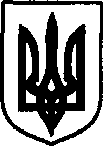 УКРАЇНАДунаєвецька міська рада VII скликанняР І Ш Е Н Н ЯСорок першої сесії21 вересня 2018 р.				Дунаївці 				№ 13-41/2018рПро внесення часткових змін до рішення сесії міської ради від 08 лютого 2018р.                № 9-33/2018р «Про затвердження Переліку назв вулиць та провулків по населених пунктах Дунаєвецької міської ради»Керуючись статтею 26 Закону України «Про місцеве самоврядування в Україні», з метою впорядкування назв вулиць та провулків у населених пунктах Дунаєвецької міської ради, враховуючи пропозиції спільного засідання постійних комісій від 18.09.2018 р., міська радаВИРІШИЛА:1. Внести часткові зміни в додаток до рішення сесії міської ради від 08 лютого 2018 р. № 9-33/2018р «Про затвердження Переліку назв вулиць та провулків по населених пунктах Дунаєвецької міської ради», змінивши:2. Дане рішення оприлюднити на офіційному сайті міської ради.3. Виконавчому комітету Дунаєвецької міської ради направити рішення для внесення змін до Словників Державного реєстру речових прав на нерухоме майно.4. Контроль за виконанням рішення покласти на керуючу справами виконавчого комітету міської ради (Г.Панасевич), постійну комісію з питань регламенту, депутатської діяльності та етики, прав людини, законності, запобігання та врегулювання конфлікту інтересів, зв’язків з виконавчими структурами, органами місцевого самоврядування, об’єднаннями громадян та засобами масової інформації (голова комісії Л.Лук’янова).Міський голова 								В.ЗаяцьПопередня назваНова назваЛисець (с.) Дунаєвецький район Хмельницька областьЛисець (с.) Дунаєвецький район Хмельницька областьпровулок Франко І.провулок І.Франка